      Lapeer County Community Foundation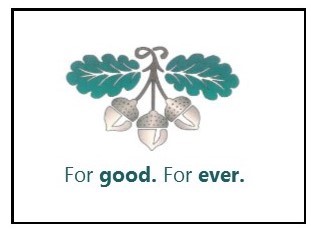        SCHIEDEGGER ENGINEERING SCHOLARSHIPThe Schiedegger Engineering Scholarship was established to encourage those pursuing a degree in engineering. The applicant must be a resident of Lapeer County and be either a graduating senior of a Lapeer County high school with a cumulative GPA of 2.5 or higher or a past graduate of a Lapeer County high school and a current sophomore, junior or senior of post-secondary education with a cumulative GPA of 2.5.Instructions:  Complete the fillable application, print, sign and date.  It may be necessary to click on “Enable Editing” command at the top of the screen.Personal Information:Student Experiences and Activities:Colleges accepted to (in order of preference):   Anticipated costs for 1 year:ORList of other scholarships, grants or financial aid applied for:      Name				Amount of award                 Awarded?  Yes, No, PendingStudent Essay Question   (Limit your answer to 200 words).What do you hope to achieve with your college education?How did you hear about this scholarship?     I, the undersigned, hereby acknowledge the information provided on this application is true and correct to the best of my knowledge. Student applicant: ___________________________________________Date:________________Please include with your application a copy of:	1) your most recent transcript showing credits/degrees earned and current GPA.	2) all household IRS federal tax return to verify income  (page 1 & 2 only- with social 	  	    	   security numbers and bank numbers blacked out) 	3) a current photo (optional) of yourself to be used for publicity purposes if an award is granted 		    By attaching your photo and signing this application you agree to its use in 	  	               	    Foundation news releases and publications.	4)Please do not send in double sided copies or use staples.Application must be postmarked NO LATER THAN March 17, 2017.Mail to: Schiedegger Engineering Scholarship CommitteeLapeer County Community Foundation264 Cedar StreetLapeer, MI 48446Questions may be directed to:		Nancy Boxey, Executive DirectorPhone:  810 664-0691Email: nboxey@lapeercountycf.orgLast Name:First name:First name:Middle Initial:Address:Address:Address:City:Zip Code:Township:Township:County:Home phone:Student cell:Student cell:Date of Birth:Student ID #:Student email:Student email:Student email:Parents/Guardians:Parents/Guardians:Annual household income:Annual household income:High School Attending:Graduation date:Cumulative GPA:1)     2)     3)     College currently attending:Expected date of graduation:Cumulative GPA:Anticipated costs for one year:       Anticipated costs for one year:       Anticipated costs for one year:       College activities/non-school activities: College activities/non-school activities: College activities/non-school activities: Intended occupation:Employment history: